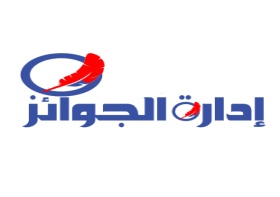 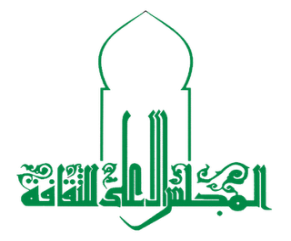 طلــــــــــــــبتقدم لجوائز الدولة للتفوقفي فرع.....................لعام20226مقـدم الطلـب.........................................إقــــرارأنا / .............................................................................................................المرشح  لجوائز الدولة ------------------ والموقع أدناه أقر بالآتي :1- أنني من مواطني جمهورية مصر العربية .2- لم يسبق لى الحصول على إحدى الجوائز التشجيعية خلال السنوات الخمس الأخيرة.في حالة الموافقة على إهداء المجلس للأعمال المقدمة من سيادتكم (عدا العمل المقدم كإثبات مرور 15 عام على بداية العمل الابداعي ) - لأيًا من المؤسسات الثقافية بعد انتهاء أعمال لجان فحص الجائزة يرجى التوقيع بالموافقة           ...............................ملحوظة:- إذا سبق للمتقدم الفوز بإحدى الجوائز التشجيعية يذكر الفرع وتاريخ حصوله عليها.تحريرا في ..../../2021                                                                  المقر بما فيه                                                                                         ..........................اسم المرشح بالكامل:اسم المرشح بالكامل:اسم الشهرة ((إن وجد)):اسم الشهرة ((إن وجد)):تاريخ الميلاد:تاريخ الميلاد:التخصص:المؤهلات الحاصل عليها:الوظيفة الحالية:الوظيفة الحالية:عنوان السكن بالتفصيل:عنوان السكن بالتفصيل:تليفون المكتب:                                                                منزل:                                                       محمول:البريد الإلكتروني:تليفون المكتب:                                                                منزل:                                                       محمول:البريد الإلكتروني:رقم الحساب البنكي :                                                        فرع :رقم الحساب البنكي :                                                        فرع :بيانات الإنتاج المقدم (بحد أقصى 5 أعمال):بيانات الإنتاج المقدم (بحد أقصى 5 أعمال):